«…Препятствия на пути исполнения полномочий…»Федеральным законом от 06.10.2003 № 131-ФЗ «Об общих принципах организации местного самоуправления в Российской федерации» органам местного самоуправления (сельским поселениям) определен ряд полномочий, одним из которых является «дорожная деятельность в отношении автомобильных дорог местного значения в границах населенных пунктов поселения и обеспечение безопасности дорожного движения на них, включая создание и обеспечение функционирования парковок (парковочных мест), осуществление муниципального контроля за сохранностью автомобильных дорог местного значения в границах населенных пунктов поселения, а также осуществление иных полномочий в области использования автомобильных дорог и осуществления дорожной деятельности в соответствии с законодательством Российской Федерации»В целях реализации части данного полномочия 14 мая 2012 года администрацией Птичнинского сельского поселения был размещен заказ путем запроса котировок на «Поставку песчанно-гравийной смеси для нужд муниципального образования «Птичнинское сельское поселение» на сумму 500 000 рублей. Планировалось произвести подсыпку и профилирование уличной сети трех населенных пунктов 
(с. Птичник, с. Раздольное и с. Кирга) и все бы ничего, но:23 мая 2012 года инспекцией Еврейского УФАС России была проведена внеплановая камеральная проверка по вопросу размещения государственных и муниципальных заказов в соответствии с Федеральным законом от 21.07.2005 № 94-ФЗ «О размещении заказов на поставки товаров, выполнение работ, оказание услуг для государственных и муниципальных нужд» путем проведения мониторинга размещенной информации на Общероссийском официальном сайте для размещения информации о размещении заказов www.zakupki.gov.ru. В результате проверки инспекцией был выявлен ряд нарушений и администрации Птичнинского сельского поселение было вынесено предписание на отмену данного заказа.Данная ситуация является одним из доказательств несовершенства нашего законодательства, так как имея финансовые возможности для исполнения полномочий органы местного самоуправления сталкиваются с многочисленными преградами в нормах закона, да и давление контрольно-надзорных органов в последнее время очень усилилось.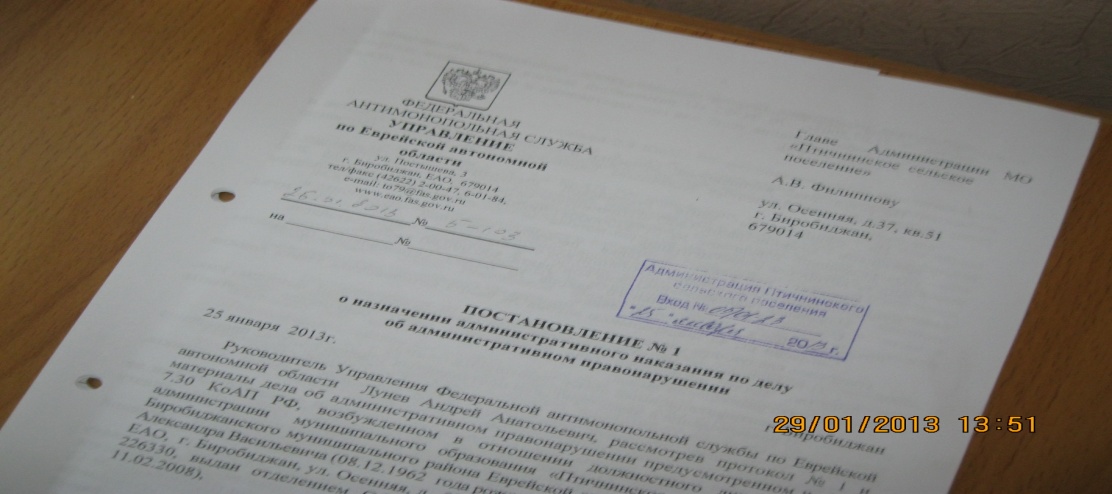 24 января 2013 года Еврейским УФАС России было принято решение о возбуждении административного производства за административное правонарушение, предусмотренное ч. 4 с. 7.30 КоАП РФ.25 января 2013 года УФАС по ЕАО было вынесено постановление о назначении административного наказания по делу об административном правонарушении, в соответствии с которым главе администрации сельского поселения было назначено административное наказание в виде административного штрафа в размере 5000 рублей.